О внесении изменений в постановление администрации от 11 декабря 2014 года № 386 о развитии топливно-энергетического комплекса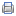 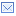 ЛИСТ СОГЛАСОВАНИЯк постановлению администрации Старонижестеблиевского сельского поселения Красноармейского района от _______________ № _________ «О внесении изменений в постановление администрацииСтаронижестеблиевского сельского поселения Красноармейского районаот 11 декабря 2014 года № 386 «Об утверждении муниципальной программы " Развитие топливно-энергетического комплексаСтаронижестеблиевского сельского поселенияКрасноармейского района»Проект подготовлен и внесен:ПРИЛОЖЕНИЕк постановлению администрацииСтаронижестеблиевскогосельского поселенияКрасноармейского районаот _____________ № ______ПАСПОРТ муниципальной  программы" Развитие топливно-энергетического комплексаСтаронижестеблиевского сельского поселения Красноармейского района" В настоящее время фактическое состояние систем наружного освещения населенных пунктов Старонижестеблиевского сельского поселения Красноармейского района  не отвечает современным требованиям и не удовлетворяет потребности населения сельского поселения в освещении. Физическое и моральное старение установленного оборудования значительно опережает темпы его реконструкции и модернизации вследствие недостаточного финансирования.В настоящее время планирование и финансирование потребления электрической энергии на нужды уличного освещения осуществляется исходя из финансовых возможностей бюджета Старонижестеблиевского сельского поселения Красноармейского района, а не реальных потребностей. По этой причине наружное освещение либо отключается задолго до полуночи, либо работает частично, а ремонт светильников производится не в полном объеме.         Серьезные недостатки имеются в освещении отдаленных территорий. Статистика свидетельствует о прямой зависимости качества освещения дворов, пешеходных дорожек от уровня преступности в городах и районах края.Учитывая, что состояние и качественное функционирование наружного освещения имеют важное социальное значение, необходимо проведение в возможно короткие сроки комплекса мероприятий, направленных на его восстановление и дальнейшее развитие.         На сегодняшний день 90 процентов общего парка источников света составляют лампы накаливания и ртутные лампы. Лампы накаливания и ртутные лампы (преимущественно мощностью 250 Вт) составляют 90 процентов общего парка источников света. При этом светоотдача ртутных ламп не соответствует требованиям СНиП 23-05-95 "Естественное и искусственное освещение" из-за коррозии или отсутствия оптического отсека.         Для уменьшения электропотребления в установках наружного освещения в поселении должны использоваться осветительные приборы с натриевыми лампами высокого давления, позволяющими создавать одинаковые уровни освещенности при меньшем потреблении электроэнергии. Замена существующих светильников на светильники с энергоэкономичными лампами позволит существенно повысить освещенность территорий населенных пунктов поселения, снизить нагрузку на электрические сети и расход электрической энергии, особенно в осенне-зимний период.         Очевидно, что эффективное решение существующих проблем в сфере уличного освещения поселения невозможно без комплексного программного подхода и соответствующей финансовой поддержки, как на муниципальном, так и на краевом уровнях. Решение данной задачи возможно только в рамках программно-целевого подхода, так как:мероприятия Программы потребуют согласованных действий различных организаций и координации межотраслевых связей технологически сопряженных разделов энергоснабжения;разработка и реализация программных мероприятий в рамках решения существующих проблем в сфере благоустройства населенных пунктов потребуют применения принципов бюджетного планирования, ориентированного на улучшение состояния освещения населенных пунктов.         Таким образом, необходимость разработки и реализации Программы обусловлена:1) социально-политической остротой проблемы в Краснодарском крае;2) необходимостью повышения уровня безопасности населения и дорожного движения;3) межотраслевым и межведомственным характером проблемы, необходимостью привлечения к ее решению органов законодательной и исполнительной власти края и органов местного самоуправления.1. Цели,  задачи  и целевые показатели муниципальной программыПрограмма ориентирована на достижение  основной цели: на обеспечение качественного и высокоэффективного освещения Старонижестеблиевского сельского поселения Красноармейского района, а также на:1) проведение единой технической политики в области развития наружного освещения населенных пунктов на основе комплексного подхода к проектированию, строительству новых и реконструкции существующих установок функционального освещения;2) обеспечение надежности работы наружного освещения путем замены существующего физически и морально устаревшего оборудования на современное, имеющее больший ресурс работы и надежности;3) снижение бюджетных затрат на электроэнергию путем замены устаревшего светотехнического оборудования (включая источники света) на новое, энергоэкономичное и установки современных систем автоматики и многотарифных приборов учета электрической энергии;4) повышение уровня комфортности проживания населения и снижение вероятности возникновения криминогенной обстановки;5) создание безопасных условий дорожного движения при достижении нормативного уровня освещенности дорог;6) улучшение экологической обстановки путем снижения количества используемых ртутьсодержащих ламп в наружном освещении.2. Перечень основных мероприятий муниципальной программыАдминистрация  Старонижестеблиевского сельского поселения осуществляет организацию, координацию действий по выполнению Программы, вносит в установленном порядке предложения по уточнению мероприятий Программы с учётом складывающейся социально-экономической ситуации.         Финансирование программных мероприятий осуществляется из средств бюджета сельского поселения в соответствии с Порядком финансирования мероприятий целевых программ, другими нормативными правовыми актами, принятыми согласно действующему законодательству Российской Федерации и Краснодарского края.         Размещение заказов на право заключения муниципального контракта на реализацию программных мероприятий осуществляется в соответствии сФедеральный закон Российской Федерации от 5 апреля 2013 г. N 44-ФЗ "О контрактной системе в сфере закупок товаров, работ, услуг для обеспечения государственных и муниципальных нужд".3. Прогноз сводных показателей муниципальных заданий поэтапам реализации муниципальной программы (в случае оказаниямуниципальными учреждениями муниципальных услуг (выполненияработ) юридическим и (или) физическим лицам)Муниципальной программой не предусмотрено.4. Меры муниципального регулирования и управление рисками сцелью минимизации их влияния на достижение целей муниципальнойпрограммы (в случае использования налоговых и иных инструментов)Муниципальной программой не предусмотрено.5. Меры правового регулирования в сфере реализации муниципальнойпрограммы (при наличии)Муниципальной программой не предусмотрено. 6. Оценка эффективности реализации Программы.         Оценка эффективности реализации Программы осуществляется посредством оценки достижения установленных целевых значений показателей эффективности в два этапа.         На первом этапе осуществляется оценка эффективности реализации  основных мероприятий, включенных в муниципальную программу, и включает:оценку степени реализации мероприятий  и достижения ожидаемых непосредственных результатов их реализации;оценку степени соответствия запланированному уровню расходов;оценку эффективности использования средств местного бюджета;оценку степени достижения целей и решения задач  основных мероприятий, входящих в муниципальную программу;         На втором этапе осуществляется оценка эффективности реализации муниципальной программы в целом, включая оценку степени достижения целей и решения задач муниципальной программы.7. Оценка степени реализации основных мероприятий и достиженияожидаемых непосредственных результатов их реализации         Степень реализации мероприятий оценивается для каждого основного мероприятия, как доля мероприятий выполненных в полном объеме по следующей формуле:СРм = Мв / М, где:СРм - степень реализации мероприятий;Мв - количество мероприятий, выполненных в полном объеме, из числа мероприятий, запланированных к реализации в отчетном году;М - общее количество мероприятий, запланированных к реализации в отчетном году.         Мероприятие может считаться выполненным в полном объеме при достижении следующих результатов:         Мероприятие, результаты которого оцениваются на основании числовых (в абсолютных или относительных величинах) значений показателя непосредственного результата реализации мероприятия (далее - результат), считается выполненным в полном объеме, если фактически достигнутое его значение составляет не менее 95% от запланированного и не хуже, чем значение показателя результата, достигнутое в году, предшествующем отчетному, с учетом корректировки объемов финансирования по мероприятию.Выполнение данного условия подразумевает, что в случае, если степень достижения показателя результата составляет менее 100%, проводится сопоставление значений показателя результата, достигнутого в отчетном году, со значением данного показателя результата, достигнутого в году, предшествующем отчетному. В случае ухудшения значения показателя результата по сравнению с предыдущим периодом (то есть при снижении значения показателя результата, желаемой тенденцией развития которого является рост, и при росте значения показателя результата, желаемой тенденцией развития которого является снижение), проводится сопоставление темпов роста данного показателя результата с темпами роста объемов расходов по рассматриваемому мероприятию. При этом мероприятие может считаться выполненным только в случае, если темпы ухудшения значений показателя результата ниже темпов сокращения расходов на реализацию мероприятия (например, допускается снижение на 1% значения показателя результата, если расходы сократились не менее чем на 1% в отчетном году по сравнению с годом, предшествующим отчетному.В том случае, когда для описания результатов реализации мероприятия используется несколько показателей, для оценки степени реализации мероприятия используется среднее арифметическое значение отношений фактических значений показателей к запланированным значениям, выраженное в процентах.         По иным мероприятиям результаты реализации могут оцениваться наступление или не наступление контрольного события (событий) и (или) достижение качественного результата.8. Оценка степени соответствия запланированному уровню расходов         Степень соответствия запланированному уровню расходов оценивается для каждого основного мероприятия как отношение фактически произведенных в отчетном году расходов на их реализацию к плановым значениям по следующей формуле:ССуз = Зф / Зп, где:ССуз - степень соответствия запланированному уровню расходов;Зф - фактические расходы на реализацию основного мероприятия в отчетном году;Зп - объемы бюджетных ассигнований, предусмотренные на реализацию соответствующей основного мероприятия в местном бюджете на отчетный год в соответствии с действующей на момент проведения оценки эффективности реализации редакцией муниципальной программы.         С учетом специфики конкретной муниципальной программы в методике оценки эффективности реализации муниципальной программы предусматриваются в составе показателя «степень соответствия запланированному уровню расходов» только бюджетные расходы либо расходы из всех источников.9. Оценка эффективности использования средств  бюджета         Эффективность использования бюджетных средств рассчитывается для каждого основного мероприятия как отношение степени реализации мероприятий к степени соответствия запланированному уровню расходов из средств  бюджета по следующей формуле:Эис = СРм / ССуз, где:Эис - эффективность использования средств  бюджета;СРм - степень реализации мероприятий, полностью или частично финансируемых из средств  бюджета;ССуз - степень соответствия запланированному уровню расходов из средств бюджета.Если доля финансового обеспечения реализации  основного мероприятия из бюджета составляет менее 75%, по решению координатора муниципальной программы показатель оценки эффективности использования средств  бюджета может быть заменен на показатель эффективности использования финансовых ресурсов на реализацию основного мероприятия. Данный показатель рассчитывается по формуле:Эис = СРм / ССуз, где:Эис - эффективность использования финансовых ресурсов на реализацию основного мероприятия;СРм - степень реализации всех мероприятий;ССуз - степень соответствия запланированному уровню расходов из всех источников. 10. Оценка степени достижения целей и решения задач основного мероприятия         10.1. Для оценки степени достижения целей и решения задач (далее - степень реализации) основного мероприятия определяется степень достижения плановых значений каждого целевого показателя, характеризующего цели и задачи основного мероприятия.         10.2. Степень достижения планового значения целевого показателя рассчитывается по следующим формулам:для целевых показателей, желаемой тенденцией развития которых является увеличение значений:СДп/ппз = ЗПп/пф / ЗПп/пп,для целевых показателей, желаемой тенденцией развития которых является снижение значений:СДп/ппз = ЗПп/пп / ЗПп/пф, где:СДп/ппз - степень достижения планового значения целевого показателя основного мероприятия;ЗПп/пф - значение целевого показателя основного мероприятия фактически достигнутое на конец отчетного периода;ЗПп/пп - плановое значение целевого показателя основного мероприятия.10.3. Степень реализации основного мероприятия рассчитывается по формуле:СРп/п - степень реализации основного мероприятия;СДп/ппз - степень достижения планового значения основного мероприятия;N - число целевых показателей основного мероприятия.При использовании данной формуле в случаях, если СДп/ппз >1, значение СДп/ппзпринимается равным 1.При оценке степени реализации основного мероприятия координатором муниципальной программы могут определяться коэффициенты значимости отдельных целевых показателей. При использовании коэффициентов значимости приведенная выше формула преобразуется в следующую:ki - удельный вес, отражающий значимость целевого показателя, =1.11. Оценка эффективности реализации основного мероприятия11.1. Эффективность реализации основного мероприятия оценивается в зависимости от значений оценки степени реализации основного мероприятия и оценки эффективности использования средств местного бюджета по следующей формуле:ЭРп/п = СРп/п х Эис, где:ЭРп/п - эффективность реализации основного мероприятия;СРп/п - степень реализации основного мероприятия;Эис - эффективность использования бюджетных средств (либо - по решению координатора муниципальной программы - эффективность использования финансовых ресурсов на реализацию основного мероприятия.         11.2. Эффективность реализации  основного мероприятия признается высокой в случае, если значение ЭРп/п составляет не менее 0,9.Эффективность реализации  основного мероприятия признается средней в случае, если значение ЭРп/п составляет не менее 0,8.Эффективность реализации  основного мероприятия признается удовлетворительной в случае, если значение ЭРп/п составляет не менее 0,7.В остальных случаях эффективность реализации  основного мероприятия признается неудовлетворительной.12. Оценка степени достижения целей и решения задачмуниципальной программы         12.1. Для оценки степени достижения целей и решения задач (далее - степень реализации) муниципальной программы определяется степень достижения плановых значений каждого целевого показателя, характеризующего цели и задачи муниципальной программы.         12.2. Степень достижения планового значения целевого показателя, характеризующего цели и задачи муниципальной программы, рассчитывается по следующим формулам:для целевых показателей, желаемой тенденцией развития которых является увеличение значений:СДмппз = ЗПмпф / ЗПмпп,для целевых показателей, желаемой тенденцией развития которых является снижение значений:СДмппз = ЗПмпп / ЗПмпф, где:СДмппз - степень достижения планового значения целевого показателя, характеризующего цели и задачи муниципальной программы;ЗПмпф - значение целевого показателя, характеризующего цели и задачи муниципальной программы, фактически достигнутое на конец отчетного периода;ЗПмпп - плановое значение целевого показателя, характеризующего цели и задачи муниципальной программы.         12.3. Степень реализации муниципальной программы рассчитывается по формуле:СРмп - степень реализации муниципальной программы;СДмппз - степень достижения планового значения целевого показателя (индикатора), характеризующего цели и задачи муниципального программы;М - число целевых показателей, характеризующих цели и задачи муниципальной программы.При использовании данной формулы в случаях, если СДмппз>1, значение СДмппзпринимается равным 1.При оценке степени реализации муниципальной программы координатором муниципальной программы могут определяться коэффициенты значимости отдельных целевых показателей. При использовании коэффициентов значимости приведенная выше формула преобразуется в следующую:ki - удельный вес, отражающий значимость показателя,  = 1.13. Оценка эффективности реализации муниципальной программы         13.1 Эффективность реализации муниципальной программы оценивается в зависимости от значений оценки степени реализации муниципальной программы и оценки эффективности реализации входящих в нее основных мероприятий по следующей формуле:ЭРмп - эффективность реализации муниципальной программы;СРмп - степень реализации муниципальной программы;ЭРп/п - эффективность реализации основного мероприятия;kj - коэффициент значимости  основного мероприятия для достижения целей муниципальной программы, определяемый в методике оценки эффективности реализации муниципальной программы ее координатором. По умолчанию kjопределяется по формуле:kj = Фj / Ф, где:Фj - объем фактических расходов из  бюджета (кассового исполнения) на реализацию j-той основного мероприятия в отчетном году;Ф - объем фактических расходов из  бюджета (кассового исполнения) на реализацию муниципальной программы;j - количество основных мероприятий.         13.2. Эффективность реализации муниципальной программы признается высокой в случае, если значение ЭРмп составляет не менее 0,90.Эффективность реализации муниципальной программы признается средней в случае, если значение ЭРмп, составляет не менее 0,80.Эффективность реализации муниципальной программы признается удовлетворительной в случае, если значение ЭРмп составляет не менее 0,70.         В остальных случаях эффективность реализации муниципальной программы признается неудовлетворительной.Реализация мероприятий Программы позволит:1) создать комфортные условия для проживания населения в Старонижестеблиевском сельском поселении Красноармейского района;2) сократить ориентировочно в 1,4 раза расходы бюджетных средств и средств населения на оплату электрической энергии, используемой на наружное освещение, в результате использования энергоэкономичных ламп даже при увеличении количества часов горения ламп в системах освещения до нормативных (4016 часов в год);3) сократить расходы на утилизацию ртутных ламп, что позволит помимо экономического эффекта получить и экологический эффект;4) получить нормативные параметры освещенности территории согласно требованиям СНиП 23-05-95 "Естественное и искусственное освещение";5) сократить эксплуатационные расходы органов местного самоуправления поселений на обслуживание систем освещения;6) повысить надежность работы сетей, снизить количество аварий наружного освещения и отказов его оборудования;7) сформировать вечерний световой облик населенных пунктов Старонижестеблиевского сельского поселения Красноармейского района;8) повысить уровень безопасности дорожного движения в темное время суток;9) обеспечить комфортные и безопасные условия для проживания населения и оживление экономической деятельности.Координатор ежегодно представляет информацию о ходе выполнения мероприятий Программы Главе  Старонижестеблиевского сельского поселения Красноармейского района  до 01 апреля года, следующего за отчетным, также  Отчет о реализации мероприятий Программы и использовании бюджетных средств администрация сельского поселения представляется Совету депутатов Старонижестеблиевского сельского поселения Красноармейского района.Контроль за целевым использованием средств Программы осуществляется в соответствии с действующим законодательством и носит постоянный характер.Заместитель главы Старонижестеблиевскогосельского поселенияКрасноармейского района                                                       Е.Е.ЧерепановаАДМИНИСТРАЦИЯСТАРОНИЖЕСТЕБЛИЕВСКОГО СЕЛЬСКОГО ПОСЕЛЕНИЯКРАСНОАРМЕЙСКОГО РАЙОНАПОСТАНОВЛЕНИЕАДМИНИСТРАЦИЯСТАРОНИЖЕСТЕБЛИЕВСКОГО СЕЛЬСКОГО ПОСЕЛЕНИЯКРАСНОАРМЕЙСКОГО РАЙОНАПОСТАНОВЛЕНИЕАДМИНИСТРАЦИЯСТАРОНИЖЕСТЕБЛИЕВСКОГО СЕЛЬСКОГО ПОСЕЛЕНИЯКРАСНОАРМЕЙСКОГО РАЙОНАПОСТАНОВЛЕНИЕ«_28__»__12__2016 г.№ __559___станица Старонижестеблиевскаястаница Старонижестеблиевскаястаница СтаронижестеблиевскаяО внесении изменений в постановление администрацииСтаронижестеблиевского сельского поселения Красноармейского районаот 11 декабря 2014 года № 386 «Об утверждении муниципальной программы " Развитие топливно-энергетического комплексаСтаронижестеблиевского сельского поселенияКрасноармейского района»Во исполнение Федерального закона от 6 октября 2003 года № 131-ФЗ«Об общих принципах организации местного самоуправления в Российской Федерации», статьи 179 Бюджетного кодекса Российской Федерации, Устава Старонижестеблиевского сельского поселения Красноармейского района п о с т а н о в л я ю:1.Внести изменения в муниципальную программу " Развитие топливно-энергетического комплекса Старонижестеблиевского сельского поселения Красноармейского района" и читать ее в настоящей редакции (прилагается).2.Отделу по бухгалтерскому учету и финансам администрации Старонижестеблиевского сельского поселения Красноармейского района (Коваленко) осуществлять финансирование расходов на реализацию данной программы в 2015-2017 годах в пределах средств утвержденных бюджетом поселения на эти цели.3.Контроль за выполнением настоящего постановления возложить на заместителя главы Старонижестеблиевского сельского поселения Красноармейского района Е.Е. Черепанову.4.Постановление вступает в силу со дня его обнародования.ГлаваСтаронижестеблиевскогосельского поселенияКрасноармейского районаВ.В. НовакСпециалист 1 категориипо работе с ЛПХ и КФХСтаронижестеблиевского сельского поселенияКрасноармейского района И.И.АрутюноваПроект согласован:Заместитель главыСтаронижестеблиевского сельского поселенияКрасноармейского районаЕ.Е. ЧерепановаНачальник общего отдела администрацииСтаронижестеблиевского сельского поселенияКрасноармейского районаН.В. СупрунНачальник отдела по бухгалтерскому учетуи финансам, главный бухгалтер администрацииСтаронижестеблиевского сельского поселения                       Красноармейского районаТ.А. КоваленкоСпециалист 1 категории поЮридическим вопросам администрацииСтаронижестеблиевского сельского поселенияКрасноармейского районаО.Н. ШестопалНаименование программымуниципальная  программа" Развитие топливно-энергетического комплекса Старонижестеблиевского сельского поселения Красноармейского района" Координатормуниципальной программыАдминистрация  Старонижестеблиевского сельского поселения Красноармейского районаУчастники муниципальной программыЗаместитель главы  Старонижестеблиевского сельского поселения Красноармейского районаЦели муниципальнойпрограммыбесперебойное и гарантированное удовлетворение потребности населения в части развития систем наружного освещения Старонижестеблиевского сельского поселения Красноармейского района, повышение уровня благоустройства на основе комплексного подхода к ремонту существующих установок систем уличного освещения.Задачи муниципальной программыповышение уровня благоустройства в частиразвития систем наружного освещенияСтаронижестеблиевского сельского поселения Красноармейского районаПереченьцелевых показателеймуниципальнойпрограммысумма бюджетных средств направленных на развитие бесперебойное и гарантированное удовлетворение потребности населения в части развития систем наружного освещения;Этапы и сроки реализации муниципальной программы2015-2017 годыОбъем бюджетных ассигнований муниципальной программы2015 год – 2111,0 тысяч рублей2016 год – 2702,0 тысяч рублей2017 год – 2250,0 тысяч рублейКонтроль за выполнением муниципальной программы Глава администрации Старонижестеблиевского сельского поселения Красноармейского района№п/пНаименованиецелевогопоказателяЕдиница измеренияСтатусЗначение показателейЗначение показателейЗначение показателей№п/пНаименованиецелевогопоказателяЕдиница измеренияСтатус1-й год реализации2-й год реализации3-й год реализации№п/пНаименованиецелевогопоказателяЕдиница измеренияСтатусотчетоценкапрогноз12345671муниципальная  программа " Развитие топливно-энергетического комплекса Старонижестеблиевского сельского поселения Красноармейского района" муниципальная  программа " Развитие топливно-энергетического комплекса Старонижестеблиевского сельского поселения Красноармейского района" муниципальная  программа " Развитие топливно-энергетического комплекса Старонижестеблиевского сельского поселения Красноармейского района" муниципальная  программа " Развитие топливно-энергетического комплекса Старонижестеблиевского сельского поселения Красноармейского района" муниципальная  программа " Развитие топливно-энергетического комплекса Старонижестеблиевского сельского поселения Красноармейского района" муниципальная  программа " Развитие топливно-энергетического комплекса Старонижестеблиевского сельского поселения Красноармейского района" 1Развитие бесперебойного и гарантированного удовлетворения потребности населения в части развития систем наружного освещения Старонижестеблиевского сельского поселения Красноармейского районатыс.руб.32111,02702,02250,01.1Реконструкция систем наружного освещения:улицтыс.руб.322,030,090,01.2Реконструкция систем наружного освещения:км311,31,41.3Текущий ремонт систем наружного освещения Старонижестеблиевского сельского поселения Красноармейского района: ул. Кубанская от ул. Советской до ул. Базарнойтыс.руб.318,080,0100,01.4Текущий ремонт систем наружного освещениякм30,40,50,61.5Оплата за уличное освещение по тарифамКубаньэнерго согласно показаний счетчиков.тыс.руб.3   2071,02592,02060,0№п/пНаименованиемероприятияСтатусИсточникифинансированияОбъемФинансирования всего (тыс. руб.)В том числе по годамВ том числе по годамВ том числе по годамНепосредственный результат реализациимероприятияУчастник муниципальной программы (к примеру, муниципальный заказчик, главный распорядитель(распорядитель) бюджетных средств, исполнитель)№п/пНаименованиемероприятияСтатусИсточникифинансированияОбъемФинансирования всего (тыс. руб.)1 год реализации2 год реализации3 год реализацииНепосредственный результат реализациимероприятияУчастник муниципальной программы (к примеру, муниципальный заказчик, главный распорядитель(распорядитель) бюджетных средств, исполнитель)123456789101ЦельРазвитие бесперебойного и гарантированного удовлетворения потребности населения в части развития систем наружного освещенияСтаронижестеблиевского сельского поселения  Красноармейского районаРазвитие бесперебойного и гарантированного удовлетворения потребности населения в части развития систем наружного освещенияСтаронижестеблиевского сельского поселения  Красноармейского районаРазвитие бесперебойного и гарантированного удовлетворения потребности населения в части развития систем наружного освещенияСтаронижестеблиевского сельского поселения  Красноармейского районаРазвитие бесперебойного и гарантированного удовлетворения потребности населения в части развития систем наружного освещенияСтаронижестеблиевского сельского поселения  Красноармейского районаРазвитие бесперебойного и гарантированного удовлетворения потребности населения в части развития систем наружного освещенияСтаронижестеблиевского сельского поселения  Красноармейского районаРазвитие бесперебойного и гарантированного удовлетворения потребности населения в части развития систем наружного освещенияСтаронижестеблиевского сельского поселения  Красноармейского районаРазвитие бесперебойного и гарантированного удовлетворения потребности населения в части развития систем наружного освещенияСтаронижестеблиевского сельского поселения  Красноармейского района1.1ЗадачаРеализация мероприятий на развитие бесперебойного и гарантированного удовлетворения потребности населения в части развития систем наружного освещения Старонижестеблиевского сельского  поселения  Красноармейского районаРеализация мероприятий на развитие бесперебойного и гарантированного удовлетворения потребности населения в части развития систем наружного освещения Старонижестеблиевского сельского  поселения  Красноармейского районаРеализация мероприятий на развитие бесперебойного и гарантированного удовлетворения потребности населения в части развития систем наружного освещения Старонижестеблиевского сельского  поселения  Красноармейского районаРеализация мероприятий на развитие бесперебойного и гарантированного удовлетворения потребности населения в части развития систем наружного освещения Старонижестеблиевского сельского  поселения  Красноармейского районаРеализация мероприятий на развитие бесперебойного и гарантированного удовлетворения потребности населения в части развития систем наружного освещения Старонижестеблиевского сельского  поселения  Красноармейского районаРеализация мероприятий на развитие бесперебойного и гарантированного удовлетворения потребности населения в части развития систем наружного освещения Старонижестеблиевского сельского  поселения  Красноармейского районаРеализация мероприятий на развитие бесперебойного и гарантированного удовлетворения потребности населения в части развития систем наружного освещения Старонижестеблиевского сельского  поселения  Красноармейского района1.1.1ОсновноеМероприятие №1Развитие и реконструкция (ремонт) систем наружного освещения населенных пунктов Старонижестеблиевского сельского поселения Красноармейского районаРазвитие и реконструкция (ремонт) систем наружного освещения населенных пунктов Старонижестеблиевского сельского поселения Красноармейского районаРазвитие и реконструкция (ремонт) систем наружного освещения населенных пунктов Старонижестеблиевского сельского поселения Красноармейского районаРазвитие и реконструкция (ремонт) систем наружного освещения населенных пунктов Старонижестеблиевского сельского поселения Красноармейского районаРазвитие и реконструкция (ремонт) систем наружного освещения населенных пунктов Старонижестеблиевского сельского поселения Красноармейского районаРазвитие и реконструкция (ремонт) систем наружного освещения населенных пунктов Старонижестеблиевского сельского поселения Красноармейского районаРазвитие и реконструкция (ремонт) систем наружного освещения населенных пунктов Старонижестеблиевского сельского поселения Красноармейского районаМероприятие №1 в том числе:Всего7063,02111,02702,02250,0Мероприятие №1 в том числе:3Местный бюджет 7063,0   2111,02702,02250,0Реализация мероприятий для достижения поставленной целиАдминистрацияСтаронижестеблиевского сельского поселения КрасноармейскогорайонаМероприятие №1 в том числе:Районный бюджетМероприятие №1 в том числе:КраевойбюджетМероприятие №1 в том числе:Внебюджетные источникиРеконструкция систем наружного освещения:3Местный бюджет142,022,030,090,0Реализация мероприятий для достижения поставленной целиАдминистрацияСтаронижестеблиевского сельского поселения КрасноармейскогорайонаТекущий ремонт систем наружного освещения Старонижестеблиевского сельского поселения Красноармейского района:3Местный бюджет198,018,080,0100,0Реализация мероприятий для достижения поставленной целиАдминистрацияСтаронижестеблиевского сельского поселения КрасноармейскогорайонаМероприятие по энергосбережению и повышению энергетической эффективности3Местный бюджет6723,02071,02592,02060,0Реализация мероприятий для достижения поставленной целиАдминистрацияСтаронижестеблиевского сельского поселения Красноармейскогорайона